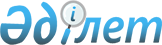 О внесении изменений в решение Хромтауского районного маслихата от 30 декабря 2022 года № 325 "Об утверждении бюджета Кызылсуского сельского округа на 2023-2025 годы"Решение Хромтауского районного маслихата Актюбинской области от 27 июля 2023 года № 57
      РЕШИЛ:
      1. Внести в решение Хромтауского районного маслихата "Об утверждении бюджета Кызылсуского сельского округа на 2023-2025 годы" от 30 декабря 2022 года № 325 следующие изменения:
      пункт 1 изложить в новой редакции:
      "1. Утвердить бюджет Кызылсуского сельского округа на 2023-2025 годы согласно приложениям 1, 2 и 3 соответственно, в том числе на 2023 год в следующих объемах:
      1) доходы 57 362 тысяч тенге;
      налоговые поступления 24 810 тысяч тенге;
      неналоговые поступления 0 тенге;
      поступления трансфертов 32 552 тысяч тенге;
      2) затраты 66 013 тысяч тенге;
      3) чистое бюджетное кредитование: 0 тенге;
      бюджетные кредиты 0 тенге;
      погашение бюджетных кредитов 0 тенге;
      4) сальдо по операциям с финансовыми активами 0 тенге;
      приобретение финансовых активов 0 тенге;
      поступление от продажи финансовых активов 0 тенге;
      5) дефицит (профицит) бюджета -8 651 тысяч тенге;
      6) финансирование дефицита (использование профицита) бюджета 8 651 тысяч тенге;
      поступление займов 0 тенге;
      погашение займов 0 тенге;
      используемые остатки бюджетных средств 8 651 тысяч тенге.".
      2. Приложение 1 к указанному решению изложить в новой редакции согласно приложению к настоящему решению.
      3. Настоящее решение вводится в действие с 1 января 2023 года. Бюджет Кызылсуского сельского округа на 2023 год
					© 2012. РГП на ПХВ «Институт законодательства и правовой информации Республики Казахстан» Министерства юстиции Республики Казахстан
				
      Председатель Хромтауского районного маслихата 

Болатов Э.Б.
Приложение к решению Хромтауского районного маслихата от 27 июля 2023 года № 57Приложение 1 к решению Хромтауского районного маслихата № 325 от 30 декабря 2022 года
Категория
Категория
Категория
Категория
сумма (тысяч тенге)
Класс
Класс
Класс
сумма (тысяч тенге)
Подкласс
Подкласс
сумма (тысяч тенге)
Наименование
сумма (тысяч тенге)
1
2
3
4
5
I. Доходы
57 362
1
Налоговые поступления
24 810
01
Подоходный налог
300
2
Индивидуальный подоходный налог
300
04
Налоги на собственность
1 510
1
Налоги на имущество
60
3
Земельный налог
250
4
Налог на транспортные средства
1 200
05
Внутренние налоги на товары, работы и услуги
23 000
3
Плата за пользование земельными участками
23 000
4
Поступления трансфертов
32 552
02
Трансферты из вышестоящих органов государственного управления
32 552
3
Трансферты из районного (города областного значения) бюджета
32 552
Функциональная группа
Функциональная группа
Функциональная группа
Функциональная группа
Функциональная группа
сумма (тысяч тенге)
Функциональная подгруппа
Функциональная подгруппа
Функциональная подгруппа
Функциональная подгруппа
сумма (тысяч тенге)
Администратор бюджетных программ
Администратор бюджетных программ
Администратор бюджетных программ
сумма (тысяч тенге)
Программа
Программа
сумма (тысяч тенге)
Наименование
сумма (тысяч тенге)
1
2
3
4
5
6
II. Затраты
66 013
01
Государственные услуги общего характера
37 053
1
Представительные, исполнительные и другие органы, выполняющие общие функции государственного управления
37 053
124
Аппарат акима района в городе, города районного значения, поселка, села, сельского округа
37 053
001
Услуги по обеспечению деятельности акима района в городе, города районного значения, поселка, села, сельского округа
37 053
07
Жилищно-коммунальное хозяйство
22 460
3
Благоустройство населенных пунктов
22 460
124
Аппарат акима района в городе, города районного значения, поселка, села, сельского округа
22 460
008
Освещение улиц населенных пунктов
4 300
009
Обеспечение санитарии населенных пунктов
3 500
011
Благоустройство и озеленение населенных пунктов
14 660
12
Транспорт и коммуникации
6 500
1
Автомобильный транспорт
6 500
124
Аппарат акима района в городе, города районного значения, поселка, села, сельского округа
6 500
013
Обеспечение функционирования автомобильных дорог в городах районного значения, селах, поселках, сельских округах
6 500
V. Дефицит (профицит) бюджета
-8 651
VI. Финансирование дефицита (использование профицита) бюджета
8 651
8
Используемые остатки бюджетных средств
8 651
01
Остатки средств бюджета
8 651
1
Свободные остатки бюджетных средств
8 651
01
Свободные остатки бюджетных средств
8 651